FORMULAREFormularul – 1	Propunere tehnică pentru atribuirea contractuluiFormularul  – 2	 Formular de ofertă (propunerea financiară) pentru atribuirea contractuluiFormularul  – 3	 Centralizator de preţuriFormularul  – 4 Declarație privind sănătatea și securitatea în muncăFORMULARUL nr. 1OFERTANTUL__________________ (denumirea/numele)PROPUNERE TEHNICĂLOT 1LOT 2LOT 3Semnătura ofertantului sau a reprezentantului ofertantului        .....................................................Numele  şi prenumele semnatarului				       ......................................................Capacitate de semnătură                                                            .......................................................Detalii despre ofertant Numele ofertantului  						        .....................................................Ţara de reşedinţă						        .....................................................Adresa								        .....................................................Adresa de corespondenţă (dacă este diferită)		        .....................................................Telefon / Fax							        .....................................................Data 							                    ....................................................FORMULARUL nr. 2OFERTANTUL__________________   (denumirea/numele)FORMULAR DE OFERTACatre ....................................................................................................                     (denumirea autoritatii contractante si adresa completa)    Domnilor,    1. Examinand documentatia de atribuire, subsemnatii, reprezentanti ai ofertantului ______________________________, (denumirea/numele ofertantului)     ne oferim ca, în conformitate cu prevederile si cerintele cuprinse în documentatia mai sus mentionata, să prestăm ,,Servicii de mentenanță a echipamentelor de cercetare din cadrul Laboratorului Operații și Utilaje pentru Industria Alimentară’’ pentru suma de ________________________ lei, (suma în litere si în cifre)                                                    la care se adauga taxa pe valoarea adaugata în valoare de ______________________  lei (suma în litere si în cifre)    2. Ne angajam ca, în cazul în care oferta noastra este stabilita castigatoare, sa începem serviciile si sa terminam prestarea acestora în conformitate cu specificaţiile din caietul de sarcini în _______ (perioada în litere si în cifre)zile calendaristice.                      3. Ne angajam sa mentinem aceasta oferta valabila pentru o durata de______________ zile, respectiv pana la data de __________________(durata în litere si în cifre)                                                                                                (ziua/luna/anul) si ea va ramane obligatorie pentru noi si poate fi acceptata oricand înainte de expirarea perioadei de valabilitate.    4. Pana la încheierea si semnarea contractului de achizitie publica aceasta oferta, împreuna cu comunicarea transmisa de dumneavoastra, prin care oferta noastra este stabilita castigatoare, vor constitui un contract angajant între noi.    5. Întelegem ca nu sunteti obligati sa acceptati oferta cu cel mai scazut pret sau orice alta oferta pe care o puteti primi.Semnătura ofertantului sau a reprezentantului ofertantului        .....................................................Numele  şi prenumele semnatarului				       ......................................................Capacitate de semnătură                                                            .......................................................Detalii despre ofertant Numele ofertantului  						        .....................................................Ţara de reşedinţă						        .....................................................Adresa								        .....................................................Adresa de corespondenţă (dacă este diferită)		        .....................................................Telefon / Fax							        .....................................................Data 						                                ....................................................FORMULARUL nr. 3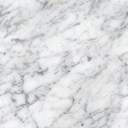 Operator Economic..........................(denumirea)CENTRALIZATOR DE PREŢURI LOT 1LOT 2LOT 3Semnătura ofertantului sau a reprezentantului ofertantului        .....................................................Numele  şi prenumele semnatarului				       ......................................................Capacitate de semnătură                                                            .......................................................Detalii despre ofertant Numele ofertantului  						        .....................................................Ţara de reşedinţă						        .....................................................Adresa								        .....................................................Adresa de corespondenţă (dacă este diferită)		        .....................................................Telefon / Fax							        .....................................................Data 							                    ....................................................FORMULARUL nr. 4Operator economic 			 ................................ (denumirea/numele)declaraȚie privind SĂNĂTATEA ȘI SECURITATEA ÎN muncĂSubsemnatul ................................................... (numele si prenumele in clar ale persoanei autorizate), reprezentant imputernicit al ........................................................... (denumirea operatorului economic), declar pe propria raspundere ca ma anagajez sa prestez ,,..................................................................................................................”, in conformitate cu regulile obligatorii referitoare la conditiile de munca si de protectie a muncii, care sunt in vigoare in Romania.De asemenea, declar pe propria raspundere ca la elaborare ofertei am tinut cont de obligatiile referitoare la conditiile de munca si de protectie a muncii, si am inclus costul pentru indeplinirea acestor obligatii.Totodată, declar ca am luat la cunoştinţă de prevederile art 326 « Falsul în Declaraţii » din Codul Penal referitor la « Declararea necorespunzătoare a adevărului, făcuta unui organ sau instituţii de stat ori unei alte unităţi în vederea producerii unei consecinţe juridice, pentru sine sau pentru altul, atunci când, potrivit legii ori împrejurărilor, declaraţia făcuta serveşte pentru producerea acelei consecinţe, se pedepseşte cu închisoare de la 3 luni la 2 ani sau cu amenda »Semnătura ofertantului sau a reprezentantului ofertantului        .....................................................Numele  şi prenumele semnatarului				       ......................................................Capacitate de semnătură                                                            .......................................................Detalii despre ofertant Numele ofertantului  						        .....................................................Ţara de reşedinţă						        .....................................................Adresa								        .....................................................Adresa de corespondenţă (dacă este diferită)		        .....................................................Telefon / Fax							        .....................................................Data 							                    ....................................................Nr.CRT.Cerinţe autoritate contractantăOfertă CONTRACTANT1Servicii mentenanță-întreținere și reparații balanță model XM66, producător Precisa, care includ:Vizita echipei însărcinate cu întreținerea echipamentuluiCurățare echipament de praf sau depuneri, la exterior și la interiorVerificare parametri de funcționare în conformitate cu indicațiile producătoruluiCalibrare echipamentVerificare citire rezultate și acuratețe folosind etaloane sau aparate de măsură etalonateDescrierea tehnică detaliată a serviciilor ofertate, precum şi alte informaţii considerate semnificative, în vederea verificării corespondenţei propunerii tehnice cu specificaţiile tehnice prevăzute în caietul de sarcini. SE COMPLETEAZĂ DE CĂTRE CONTRACTANT CUM RESPECTĂ CERINȚELE TEHNICE MINIMALE SOLICITATE ÎN CAIETUL DE SARCINI PENTRU FIECARE POZIȚIE ÎN PARTEPLATA SERVICIILOR Plata se va efectua în conturile deschise la Direcţiile de Trezorerie ale statului. Universitatea Dunărea de Jos, va efectua plata către contractant prin ordin de plată în termen de maxim 30 (treizeci) zile de la prestarea serviciilor și semnarea procesului verbal de recepție al serviciilor.Descrierea tehnică detaliată a serviciilor ofertate, precum şi alte informaţii considerate semnificative, în vederea verificării corespondenţei propunerii tehnice cu specificaţiile tehnice prevăzute în caietul de sarcini. SE COMPLETEAZĂ DE CĂTRE CONTRACTANT CUM RESPECTĂ CERINȚELE TEHNICE MINIMALE SOLICITATE ÎN CAIETUL DE SARCINI PENTRU FIECARE POZIȚIE ÎN PARTEGARANŢIETermen de garanţie de 6 luni de la data efectuării reviziei.Descrierea tehnică detaliată a serviciilor ofertate, precum şi alte informaţii considerate semnificative, în vederea verificării corespondenţei propunerii tehnice cu specificaţiile tehnice prevăzute în caietul de sarcini. SE COMPLETEAZĂ DE CĂTRE CONTRACTANT CUM RESPECTĂ CERINȚELE TEHNICE MINIMALE SOLICITATE ÎN CAIETUL DE SARCINI PENTRU FIECARE POZIȚIE ÎN PARTEData finalizării prestării serviciilor: maxim 6 săptămâni de la semnarea contractuluiDescrierea tehnică detaliată a serviciilor ofertate, precum şi alte informaţii considerate semnificative, în vederea verificării corespondenţei propunerii tehnice cu specificaţiile tehnice prevăzute în caietul de sarcini. SE COMPLETEAZĂ DE CĂTRE CONTRACTANT CUM RESPECTĂ CERINȚELE TEHNICE MINIMALE SOLICITATE ÎN CAIETUL DE SARCINI PENTRU FIECARE POZIȚIE ÎN PARTENr.CRTCerinţe autoritate contractantăOfertă CONTRACTANT2Servicii mentenanță-întreținere și reparații pH-metru InoLab7310, producător WTW, care includ:Vizita echipei însărcinate cu întreținerea echipamentuluiCurățare echipament de praf sau depuneri, la exterior și la interiorVerificare parametri de funcționare în conformitate cu indicațiile producătorului Înlocuire electrod Calibrare echipament utilizând soluții de calibrareVerificare citire rezultate și acuratețe folosind etaloaneNotă: electrodul și soluțiile de calibrare vor fi achiziționate de la furnizorul de serviciiDescrierea tehnică detaliată a serviciilor ofertate, precum şi alte informaţii considerate semnificative, în vederea verificării corespondenţei propunerii tehnice cu specificaţiile tehnice prevăzute în caietul de sarcini. SE COMPLETEAZĂ DE CĂTRE CONTRACTANT CUM RESPECTĂ CERINȚELE TEHNICE MINIMALE SOLICITATE ÎN CAIETUL DE SARCINI PENTRU FIECARE POZIȚIE ÎN PARTEPLATA SERVICIILOR Plata se va efectua în conturile deschise la Direcţiile de Trezorerie ale statului. Universitatea Dunărea de Jos, va efectua plata către contractant prin ordin de plată în termen de maxim 30 (treizeci) zile de la prestarea serviciilor și semnarea procesului verbal de recepție al serviciilor.Descrierea tehnică detaliată a serviciilor ofertate, precum şi alte informaţii considerate semnificative, în vederea verificării corespondenţei propunerii tehnice cu specificaţiile tehnice prevăzute în caietul de sarcini. SE COMPLETEAZĂ DE CĂTRE CONTRACTANT CUM RESPECTĂ CERINȚELE TEHNICE MINIMALE SOLICITATE ÎN CAIETUL DE SARCINI PENTRU FIECARE POZIȚIE ÎN PARTEGARANŢIETermen de garanţie de 6 luni de la data efectuării reviziei.Descrierea tehnică detaliată a serviciilor ofertate, precum şi alte informaţii considerate semnificative, în vederea verificării corespondenţei propunerii tehnice cu specificaţiile tehnice prevăzute în caietul de sarcini. SE COMPLETEAZĂ DE CĂTRE CONTRACTANT CUM RESPECTĂ CERINȚELE TEHNICE MINIMALE SOLICITATE ÎN CAIETUL DE SARCINI PENTRU FIECARE POZIȚIE ÎN PARTEData finalizării prestării serviciilor: maxim 6 săptămâni de la semnarea contractuluiDescrierea tehnică detaliată a serviciilor ofertate, precum şi alte informaţii considerate semnificative, în vederea verificării corespondenţei propunerii tehnice cu specificaţiile tehnice prevăzute în caietul de sarcini. SE COMPLETEAZĂ DE CĂTRE CONTRACTANT CUM RESPECTĂ CERINȚELE TEHNICE MINIMALE SOLICITATE ÎN CAIETUL DE SARCINI PENTRU FIECARE POZIȚIE ÎN PARTENr.CRT.Cerinţe autoritate contractantăOfertă CONTRACTANT1Servicii mentenanță-întreținere și reparații vâscozimetru model RVDVE230, Producător Brookfield Engineering Laboratories, Inc, care includ:Curățare echipament de praf sau depuneri, la exterior și la interiorVerificare parametri de funcționare în conformitate cu indicațiile producătoruluiManoperă înlocuire shaft vâscozimetruCalibrare echipamentVerificare citire rezultate și acuratețe folosind etaloaneNotă: shaftul va fi achiziționat de la furnizorul de serviciiDescrierea tehnică detaliată a serviciilor ofertate, precum şi alte informaţii considerate semnificative, în vederea verificării corespondenţei propunerii tehnice cu specificaţiile tehnice prevăzute în caietul de sarcini. SE COMPLETEAZĂ DE CĂTRE CONTRACTANT CUM RESPECTĂ CERINȚELE TEHNICE MINIMALE SOLICITATE ÎN CAIETUL DE SARCINI PENTRU FIECARE POZIȚIE ÎN PARTEPLATA SERVICIILOR Plata se va efectua în conturile deschise la Direcţiile de Trezorerie ale statului. Universitatea Dunărea de Jos, va efectua plata către contractant prin ordin de plată în termen de maxim 30 (treizeci) zile de la prestarea serviciilor și semnarea procesului verbal de recepție al serviciilor.Descrierea tehnică detaliată a serviciilor ofertate, precum şi alte informaţii considerate semnificative, în vederea verificării corespondenţei propunerii tehnice cu specificaţiile tehnice prevăzute în caietul de sarcini. SE COMPLETEAZĂ DE CĂTRE CONTRACTANT CUM RESPECTĂ CERINȚELE TEHNICE MINIMALE SOLICITATE ÎN CAIETUL DE SARCINI PENTRU FIECARE POZIȚIE ÎN PARTEGARANŢIETermen de garanţie de 6 luni de la data efectuării reviziei.Descrierea tehnică detaliată a serviciilor ofertate, precum şi alte informaţii considerate semnificative, în vederea verificării corespondenţei propunerii tehnice cu specificaţiile tehnice prevăzute în caietul de sarcini. SE COMPLETEAZĂ DE CĂTRE CONTRACTANT CUM RESPECTĂ CERINȚELE TEHNICE MINIMALE SOLICITATE ÎN CAIETUL DE SARCINI PENTRU FIECARE POZIȚIE ÎN PARTEData finalizării prestării serviciilor: maxim 6 săptămâni de la semnarea contractuluiDescrierea tehnică detaliată a serviciilor ofertate, precum şi alte informaţii considerate semnificative, în vederea verificării corespondenţei propunerii tehnice cu specificaţiile tehnice prevăzute în caietul de sarcini. SE COMPLETEAZĂ DE CĂTRE CONTRACTANT CUM RESPECTĂ CERINȚELE TEHNICE MINIMALE SOLICITATE ÎN CAIETUL DE SARCINI PENTRU FIECARE POZIȚIE ÎN PARTENr.CRT.Denumirea serviciuluiUMCantU.MValoaretotala estimata RONfara TVAPret unitar RONfara TVAPret total RONfara TVATaxa pe valoare adaugata RON0123456=3*56=6*19 sau 0%1Servicii mentenanță-întreținere și reparații balanță model XM66, producător Precisa, care includ:- Vizita echipei însărcinate cu întreținerea echipamentului- Curățare echipament de praf sau depuneri, la exterior și la interior- Verificare parametri de funcționare în conformitate cu indicațiile producătorului- Calibrare echipamentVerificare citire rezultate și acuratețe folosind etaloane sau aparate de măsură etalonateserv12685.00TOTAL Nr.CRT.Denumirea serviciuluiUMCantU.MValoaretotala estimata RONfara TVAPret unitar RONfara TVAPret total RONfara TVATaxa pe valoare adaugata RON0123456=3*56=6*19 sau 0%1Servicii mentenanță-întreținere și reparații pH-metru InoLab7310, producător WTW, care includ:- Vizita echipei însărcinate cu întreținerea echipamentului- Curățare echipament de praf sau depuneri, la exterior și la interior- Verificare parametri de funcționare în conformitate cu indicațiile producătorului - Înlocuire electrod - Calibrare echipament utilizând soluții de calibrare- Verificare citire rezultate și acuratețe folosind etaloaneNotă: electrodul și soluțiile de calibrare vor fi achiziționate de la furnizorul de serviciiserv1840.00TOTAL Nr.CRT.Denumirea serviciuluiUMCantU.MValoaretotala estimata RONfara TVAPret unitar RONfara TVAPret total RONfara TVATaxa pe valoare adaugata RON0123456=3*56=6*19 sau 0%1Servicii mentenanță-întreținere și reparații vâscozimetru model RVDVE230, Producător Brookfield Engineering Laboratories, Inc, care includ:- Curățare echipament de praf sau depuneri, la exterior și la interior- Verificare parametri de funcționare în conformitate cu indicațiile producătorului- Manoperă înlocuire shaft vâscozimetru- Calibrare echipament- Verificare citire rezultate și acuratețe folosind etaloaneNotă: shaftul va fi achiziționat de la furnizorul de serviciiserv14202.00TOTAL